Chatelech Secondary School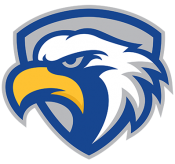 Informal Learning UpdateEnglish 9Below is summary of your child’s/student’s current progress in English 9. Areas of strength and areas for growth have been noted by the student and the teacher. If you have any questions or concerns, please contact the teacher at alegault@sd46.bc.ca to discuss this report. Informal Learning UpdateEnglish 9Name: __________________________________________Date: ___________________________Teacher: ________________________________________Behaviour & AttitudeStudent’s CommentsTeacher’s CommentsI manage my behaviour and my emotionsI respect everyoneI only socialize and use my phone at appropriate timesI follow the teacher’s instructions I do this all the time I need to work on this I would like to set a goal for this:  I agree with the        student’s perspectiveTeacher’s initials:   The student needs to         continue to work on thisI collaborate and engage with others appropriatelyI work well with my group membersI take on responsibilities during groupworkI solve problems peacefully with others I do this all the time I need to work on this I would like to set a goal for this:  I agree with the        student’s perspectiveTeacher’s initials:   The student needs to         continue to work on thisWork Habits & AttendanceStudent’s CommentsTeacher’s CommentsI participate in classI ask and answer questionsI work with others during groupworkI pay attention and listen to instructions I do this all the time I need to work on this I would like to set a goal for this:  I agree with the        student’s perspectiveTeacher’s initials:   The student needs to         continue to work on thisI take responsibility for my own learningI attend classes regularly and stay in classI come to class on-timeI bring my materials to class I do this all the time I need to work on this I would like to set a goal for this:  I agree with the        student’s perspectiveTeacher’s initials:   The student needs to         continue to work on thisI have a positive mindset about learningI complete my work as much as possibleI use class time wellI ask for help if I need itI keep trying even when the work is difficult I do this all the time I need to work on this I would like to set a goal for this:  I agree with the        student’s perspectiveTeacher’s initials:   The student needs to         continue to work on thisStudent’s Self Evaluation Student’s Self Evaluation Student’s Self Evaluation Student’s Self Evaluation of the Curricular Learning StandardsStudent’s Self Evaluation of the Curricular Learning StandardsStudent CommentsI can transform ideas and information to create original texts. Emerging Developing Proficient ExtendingAn example that shows where I’m currently at with this skill is:I can express and opinion and support it with credible evidence. Emerging Developing Proficient ExtendingAn example that shows where I’m currently at with this skill is:I can use an increasing repertoire of conventions of Canadian spelling, grammar, and punctuation. Emerging Developing Proficient ExtendingAn example that shows where I’m currently at with this skill is:Teacher’s Comments and RecommendationsTeacher’s Comments and RecommendationsTeacher’s Comments and RecommendationsIf you have any concerns, please feel free to come and see me on the parent teacher conference evening.Additional Teacher Comments (Optional):Teacher’s Signature: _________________________________If you have any concerns, please feel free to come and see me on the parent teacher conference evening.Additional Teacher Comments (Optional):Teacher’s Signature: _________________________________If you have any concerns, please feel free to come and see me on the parent teacher conference evening.Additional Teacher Comments (Optional):Teacher’s Signature: _________________________________